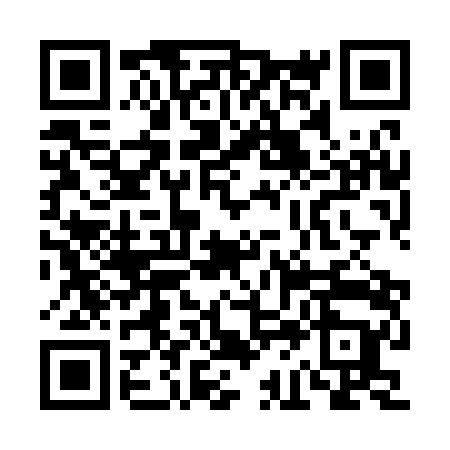 Prayer times for Arneiro da Azinheira, PortugalMon 1 Apr 2024 - Tue 30 Apr 2024High Latitude Method: Angle Based RulePrayer Calculation Method: Muslim World LeagueAsar Calculation Method: HanafiPrayer times provided by https://www.salahtimes.comDateDayFajrSunriseDhuhrAsrMaghribIsha1Mon5:477:191:386:087:599:252Tue5:467:171:386:098:009:263Wed5:447:161:386:108:019:274Thu5:427:141:386:108:029:285Fri5:407:131:376:118:039:296Sat5:387:111:376:128:049:317Sun5:377:091:376:128:059:328Mon5:357:081:366:138:069:339Tue5:337:061:366:138:069:3410Wed5:317:051:366:148:079:3611Thu5:297:031:366:158:089:3712Fri5:287:021:356:158:099:3813Sat5:267:001:356:168:109:3914Sun5:246:591:356:168:119:4115Mon5:226:581:356:178:129:4216Tue5:216:561:346:178:139:4317Wed5:196:551:346:188:149:4418Thu5:176:531:346:198:159:4619Fri5:156:521:346:198:169:4720Sat5:146:501:346:208:179:4821Sun5:126:491:336:208:189:5022Mon5:106:481:336:218:199:5123Tue5:086:461:336:218:209:5224Wed5:076:451:336:228:219:5425Thu5:056:441:336:228:229:5526Fri5:036:421:326:238:239:5627Sat5:016:411:326:248:249:5828Sun5:006:401:326:248:259:5929Mon4:586:391:326:258:2610:0030Tue4:566:371:326:258:2710:02